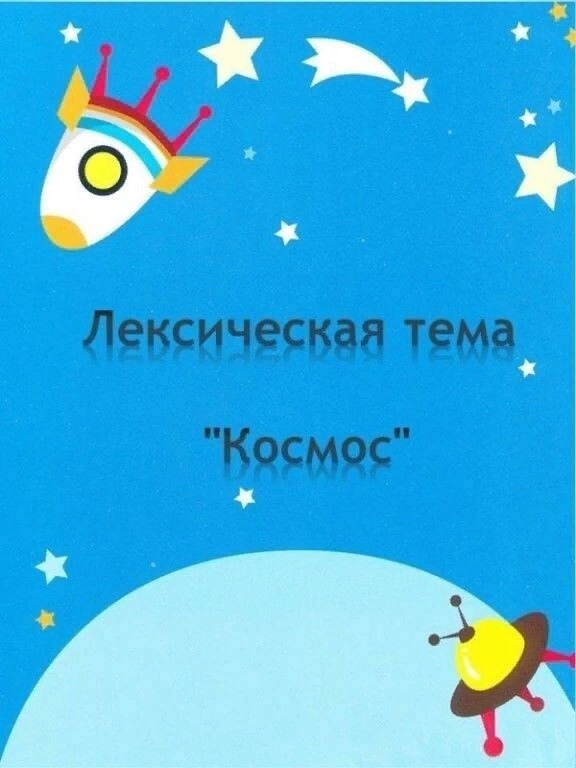 https://ok.ru/metodbv.ru1/topic/151356303659933 